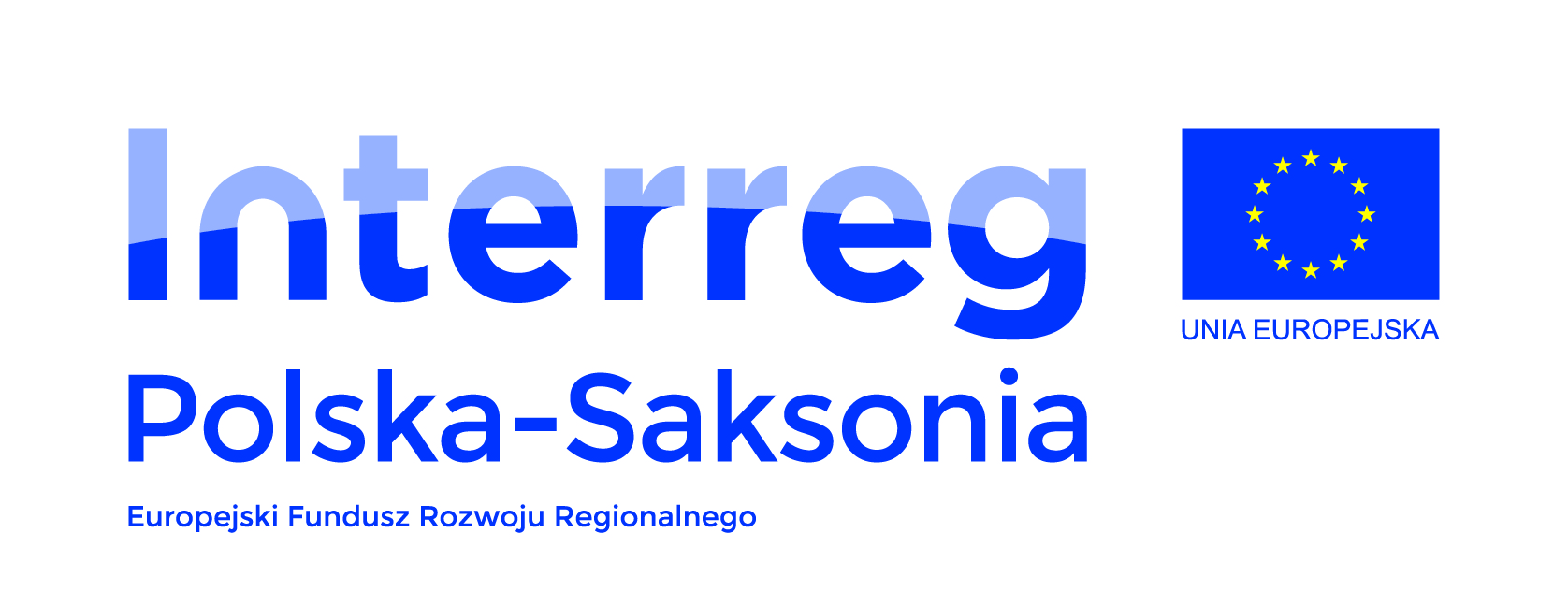 Załącznik nr 2DRUK OFERTY………………………………………………………………………………………………………………………………………………   nazwa i adres wykonawcy   prowadzącego działalnośćGmina Łęknicaul. Żurawska 168-208 ŁęknicaNIP: 9282076271OFERTAZgodnie z zaproszeniem do składania ofert z dnia 16.10.2018 r. nr RGN.271.42.2018.AŚ oferuję dostawę materiałów edukacyjnych na potrzeby Projektu pod nazwą „Transgraniczna Liga Mistrzów – wzmocnienie innowacyjnych oddziaływań edukacyjnych  po obu stronach Nysy Łużyckiej” za łączną cenę brutto w wysokości…………………..……………………………………………………………………zł (słownie złotych ………….……………………………………………………………………………………………….……….), w tym podatek VAT w wysokości……………………………………………………………………………………….. złOferta dotyczy dostawy sprzętu zgodnie z zestawieniem stanowiącym załącznik nr 1 – Formularz cenowy/Opis przedmiotu zamówienia.Na cenę wskazaną powyżej składają się ceny jednostkowe wskazane w Formularzu cenowym (załącznik nr 1 – Formularz cenowy/Opis przedmiotu zamówienia).Ostateczne rozliczenie nastąpi na podstawie wystawionej faktury.Dostawa nastąpi w terminie wskazanym w zapytaniu (po podpisaniu umowy).Zobowiązuję się do podpisania umowy w terminie i miejscu wskazanym przez Zamawiającego. ………………………………….., ……………………………………….                    ……………………………………………………….                miejscowość                                 data                                                     podpis uprawnionego przedstawiciela wykonawcy